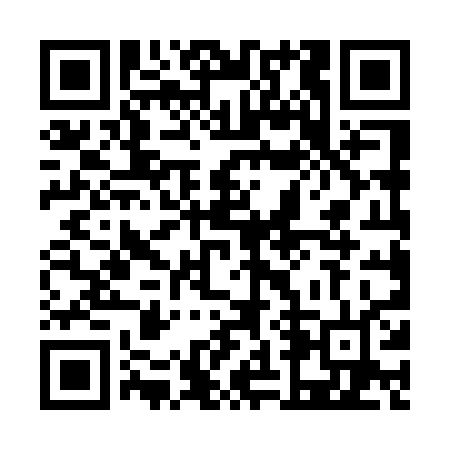 Prayer times for Upper Laberge, Yukon, CanadaWed 1 May 2024 - Fri 31 May 2024High Latitude Method: Angle Based RulePrayer Calculation Method: Islamic Society of North AmericaAsar Calculation Method: HanafiPrayer times provided by https://www.salahtimes.comDateDayFajrSunriseDhuhrAsrMaghribIsha1Wed3:545:511:577:1710:0512:022Thu3:535:481:577:1910:0812:033Fri3:515:451:577:2010:1112:044Sat3:505:421:577:2210:1312:065Sun3:495:391:577:2310:1612:076Mon3:475:371:577:2410:1812:087Tue3:465:341:577:2610:2112:098Wed3:445:311:577:2710:2412:119Thu3:435:291:577:2910:2612:1210Fri3:425:261:577:3010:2912:1311Sat3:405:231:577:3210:3112:1412Sun3:395:211:577:3310:3412:1613Mon3:385:181:577:3410:3612:1714Tue3:375:161:577:3610:3912:1815Wed3:355:131:577:3710:4112:1916Thu3:345:111:577:3810:4412:2117Fri3:335:081:577:3910:4612:2218Sat3:325:061:577:4110:4912:2319Sun3:315:041:577:4210:5112:2420Mon3:305:021:577:4310:5412:2621Tue3:284:591:577:4410:5612:2722Wed3:274:571:577:4510:5812:2823Thu3:264:551:577:4611:0112:2924Fri3:254:531:577:4811:0312:3025Sat3:244:511:577:4911:0512:3126Sun3:234:491:587:5011:0712:3327Mon3:234:471:587:5111:0912:3428Tue3:224:451:587:5211:1112:3529Wed3:214:431:587:5311:1312:3630Thu3:204:421:587:5411:1512:3731Fri3:194:401:587:5511:1712:38